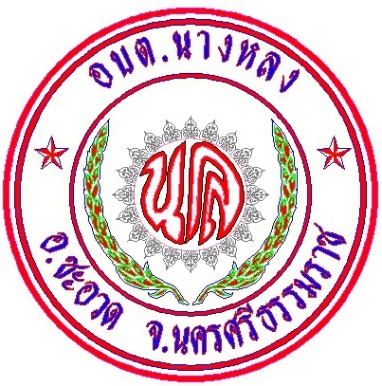 แผนปฏิบัติการป้องกันการทุจริตพ.ศ.2565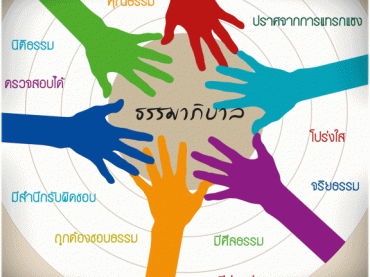 องค์การบริหารส่วนตำบลนางหลงอำเภอชะอวด จังหวัดนครศรีธรรมราชคำนำ		แผนปฏิบัติการป้องกันการทุจริต พ.ศ.2565 นี้ จัดทำขึ้นตามแผนปฏิบัติการป้องกันการทุจริต 4 ปี (พ.ศ.2561-2564) เพื่อเป็นแนวทางในการขับเคลื่อนการดำเนินงานป้องกันปราบปรามการทุจริตและประพฤติมิชอบ ตามยุทธศาสตร์ชาติว่าด้วยการป้องกันและปราบปรามการทุจริต ระยะที่ 3 (พ.ศ.2560-2564) ซึ่งแผนปฏิบัติการป้องกันการทุจริตดังกล่าวจะสิ้นสุดในปีงบประมาณ พ.ศ.2564 ตามหนังสือที่ นศ 0023.4/ว6845 ลงวันที่     20 ธันวาคม 2564 แจ้งเรื่องซักซ้อมความเข้าใจการจัดทำแผนปฏิบัติการป้องกันการทุจริตขององค์กรปกครอง       ส่วนท้องถิ่น ประจำปีงบประมาณ พ.ศ.2565 โดยให้ใช้ต่อไปจนถึงวันที่ 30 กันยายน 2565 องค์การบริหาร    ส่วนตำบลนางหลง จึงได้จัดทำแผนปฏิบัติการป้องกันการทุจริต พ.ศ.2565 นี้ขึ้นมาเพื่อเป็นแนวทางในการดำเนินการป้องกันการทุจริตขององค์การบริหารส่วนตำบลนางหลง โดยมีรายละเอียดโครงการ/กิจกรรม/มาตรการ เช่นเดียวกันกับในปีงบประมาณ พ.ศ.2564 ซึ่งได้จัดทำภายใต้ยุทธศาสตร์ชาติว่าด้วยการป้องกันและปราบปรามการทุจริต ระยะที่ 3 (พ.ศ.2560-2564) ประกอบด้วย 4 มิติ ดังนี้		มิติที่ 1 การสร้างสังคมที่ไม่ทนต่อการทุจริต		มิติที่ 2 การบริหารราชการเพื่อป้องกันการทุจริต		มิติที่ 3 การส่งเสริมบทบาทและการมีส่วนร่วมของภาคประชาชน		มิติที่ 4 การเสริมสร้างและปรับปรุงกลไกในการตรวจสอบการปฏิบัติราชการขององค์กรปกครองส่วนท้องถิ่น		ผู้จัดทำหวังเป็นอย่างยิ่งว่าแผนปฏิบัติการป้องกันการทุจริต พ.ศ.2565 นี้จะเป็นประโยชน์และเป็นแนวทางในการป้องกันการทุจริตขององค์การบริหารส่วนตำบลนางหลง และมีส่วนช่วยให้ผู้บริหารขององค์การบริหารส่วนตำบลนางหลงแสดงเจตจำนงทางการเมืองในการต่อต้านการทุจริตอย่างเป็นรูปธรรมเพื่อบรรลุวิสัยทัศน์ยุทธศาสตร์ชาติว่าด้วยการป้องกันและปราบปรามการทุจริตต่อไป     สำนักปลัดองค์การบริหารส่วนตำบลนางหลงแผนปฏิบัติการป้องกันการทุจริตพ.ศ.2565แผนปฏิบัติการป้องกันการทุจริต พ.ศ.2565 ขององค์การบริหารส่วนตำบลนางหลงลงชื่อ    ประยูรณ์ จิตรานนท์                   (นายประยูรณ์  จิตรานนท์)                      นายกองค์การบริหารส่วนตำบลนางหลงมิติภารกิจตามมิติโครงการ/กิจกรรม/มาตรการปี 2565หมายเหตุมิติภารกิจตามมิติโครงการ/กิจกรรม/มาตรการงบประมาณ(บาท)หมายเหตุ1. การสร้างสังคม  ที่ไม่ทนต่อการทุจริต1.1 การสร้างจิตสำนึกและความตระหนักแก่บุคลากรทั้งข้าราชการการเมืองฝ่ายบริหารข้าราชการการเมืองฝ่ายสภาท้องถิ่นและฝ่ายประจำขององค์กรปกครองส่วนท้องถิ่น1.1.1 (1) โครงการบริหารงานตามหลักธรรมาภิบาล 1.1.1 (2) โครงการพัฒนาคุณธรรมจริยธรรม1.1.1 (3) โครงการสมุดความดีพนักงานจ้าง1.1.1 (4) โครงการฝึกอบรมป้องกันการทุจริต แก่ผู้บริหารสมาชิกสภา พนักงานส่วนตำบล พนักงานจ้างและบุคคลทั่วๆ ไป1.1.2 (1) มาตรการ “ส่งเสริมการปฏิบัติงานตามประมวลจริยธรรมขององค์กรปกครองส่วนท้องถิ่น”1.1.2 (2) มาตรการ “เสริมสร้าง   องค์ความรู้ด้านการต่อต้านการทุจริต”1.1.2 (3) โครงการเสริมสร้างความซื่อสัตย์ สุจริต และปลูกฝังทัศนคติ วัฒนธรรมที่ดีในการต่อต้านการทุจริต1.1.3 (1) กิจกรรมให้ความรู้ เรื่อง ผลประโยชน์ทับซ้อนให้กับบุคลากรขององค์กรปกครองส่วนท้องถิ่น 1.1.3 (2) มาตรการ “จัดทำคู่มือการป้องกันผลประโยชน์ทับซ้อน”---20,000-----1. การสร้างสังคม  ที่ไม่ทนต่อการทุจริต1.2 การสร้างจิตสำนึกและความตระหนักแก่ประชาชนทุกภาคส่วน1.2.1 กิจกรรมประชาสัมพันธ์รณรงค์ต่อต้านการทุจริตผ่านทางเว็บไซต์และโซเซียลมีเดีย1.2.2 โครงการจัดทำแผนที่ภาษีและทะเบียนทรัพย์สิน เพื่อความเท่าเทียมในการจัดเก็บภาษี1.2.3 มาตรการขับเคลื่อนการดำเนินงานโดยใช้หลักเศรษฐกิจพอเพียงในชีวิตประจำวัน-160,000-มิติภารกิจตามมิติโครงการ/กิจกรรม/มาตรการปี 2565หมายเหตุมิติภารกิจตามมิติโครงการ/กิจกรรม/มาตรการงบประมาณ(บาท)หมายเหตุ1.2.4 โครงการฝึกอบรมชุดปฏิบัติการจิตอาสาภัยพิบัติ1.2.5 โครงการคัดแยกขยะ150,00050,0001.3 การสร้างจิตสำนึกและและความตระหนักแก่เด็กและเยาวชน1.3.1 กิจกรรมพาน้องท่องธรรมะสำหรับเด็กในศูนย์พัฒนาเด็กเล็ก1.3.2 โครงการฝึกอบรมคุณธรรมจริยธรรมสำหรับเด็กและเยาวชน1.3.2 โครงการอบรมป้องกันการทุจริต1.3.3 โครงการส่งเสริมให้เด็กเรียนรู้การเกษตรแบบพอเพียง-20,00020,0009,000มิติที่ 1รวม11 โครงการ 3 กิจกรรม 4 มาตรการ429,000มิติภารกิจตามมิติโครงการ/กิจกรรม/มาตรการปี 2565หมายเหตุมิติภารกิจตามมิติโครงการ/กิจกรรม/มาตรการงบประมาณ(บาท)หมายเหตุ2. การบริหารราชการเพื่อป้องกันการทุจริต2.1 แสดงเจตจำนง       ทางการเมืองในการต่อต้านการทุจริตของผู้บริหารกิจกรรมประกาศเจตนารมณ์การป้องกันและการต่อต้านทุจริตคอร์รัปชั่นของผู้บริหารองค์กรปกครองส่วนท้องถิ่น-2. การบริหารราชการเพื่อป้องกันการทุจริต2.2 มาตรการสร้างความโปร่งใสในการปฏิบัติราชการ2.2.1 (1) มาตรการสร้างความโปร่งใสในการบริหารงานบุคคล 2.2.1 (2) มาตรการออกคำสั่งมอบหมายการปฏิบัติงานของนายกองค์กรปกครองส่วนท้องถิ่น ปลัดองค์กรปกครองส่วนท้องถิ่น และหัวหน้าส่วนราชการ2.2.1 (3) กิจกรรม “สร้างความโปร่งใสในการเลื่อนขั้นเงินเดือน” 2.2.2 (1) กิจกรรม “ควบคุมการเบิกจ่ายเงินตามข้อบัญญัติงบประมาณรายจ่ายประจำปี”2.2.2 (3) กิจกรรม “สร้างความโปร่งใสในการใช้จ่ายเงินงบประมาณ”2.2.2 (4) โครงการเผยแพร่ข้อมูลข่าวสารด้านการจัดซื้อ-จัดจ้าง2.2.3 (1) โครงการเผยแพร่ข้อมูลข่าวสารด้านการจัดซื้อ-จัดจ้าง2.2.3 (2) โครงการสำรวจความ     พึงพอใจของผู้รับบริการ2.2.3 (3) กิจกรรมการใช้บัตรคิว     ในการติดต่อราชการ2.2.3 (4) มาตรการ “ยกระดับคุณภาพการบริการประชาชน”---------มิติภารกิจตามมิติโครงการ/กิจกรรม/มาตรการปี 2565หมายเหตุมิติภารกิจตามมิติโครงการ/กิจกรรม/มาตรการงบประมาณ(บาท)หมายเหตุ2.3 มาตรการการใช้ดุลยพินิจและใช้อำนาจหน้าที่ให้เป็นไปตามหลักการบริหารกิจการบ้านเมืองที่ดี2.3.1 (1) กิจกรรมการลดขั้นตอนการปฏิบัติงาน2.3.2 (2) มาตรการมอบอำนาจ อนุมัติ อนุญาต สั่งการ เพื่อลดขั้นตอนการปฏิบัติราชการ2.3.2 (3) มาตรการมอบอำนาจ     เจ้าพนักงานท้องถิ่นตามพระราชบัญญัติควบคุมอาคาร       พ.ศ.25222.3.2 (4) มาตรการออกคำสั่งมอบหมายของนายกองค์การบริหารส่วนตำบล ปลัด อบต. และหัวหน้าส่วนราชการ-----2.4 การเชิดชูเกียรติแก่หน่วยงาน/บุคคลในการดำเนินกิจการการประพฤติตนให้เป็นที่ประจักษ์2.4.1 (1) โครงการพ่อ – แม่ ดีเด่น2.4.1 (2) กิจกรรมยกย่องเชิดชูเกียรติ หน่วยงาน/บุคคลที่ประพฤติตนให้เป็นที่ประจักษ์2.4.2 (1) กิจกรรมยกย่องและเชิดชูเกียรติแก่บุคคล หน่วยงานองค์กรดีเด่น ผู้ทำคุณประโยชน์หรือเข้าร่วมในกิจกรรมขององค์กรปกคอรงส่วนท้องถิ่น2.4.3 (1) กิจกรรมเชิดชูเกียรติประชาชนผู้ปฏิบัติตามปรัชญาเศรษฐกิจพอเพียง----มิติภารกิจตามมิติโครงการ/กิจกรรม/มาตรการปี 2565หมายเหตุมิติภารกิจตามมิติโครงการ/กิจกรรม/มาตรการงบประมาณ(บาท)หมายเหตุ2.5 มาตรการจัดการ       ในกรณีได้ทราบหรือรับแจ้งหรือตรวจสอบผลการทุจริต2.5.1 (1) มาตรการ “จัดทำข้อตกลงการปฏิบัติราชการ”2.5.1 (2) กิจกรรม “การจัดทำข้อ  ตกลงการปฏิบัติราชการขององค์การบริหารส่วนตำบล”2.5.2 (1) กิจกรรม ให้ความร่วมมือกับหน่วยตรวจสอบที่ได้ดำเนินการตามอำนาจหน้าที่เพื่อการตรวจสอบ ควบคุม ดูแล การปฏิบัติราชการขององค์การบริหารส่วนตำบลนางหลง2.5.2 (2) มาตรการ “ให้ความร่วมมือกับหน่วยงานตรวจสอบทั้งภาครัฐและองค์กรอิสระ”2.5.3 (1) มาตรการ “แต่งตั้งผู้รับผิดชอบเกี่ยวกับเรื่องร้องเรียน”2.5.3 (2) มาตรการ “ดำเนินการเกี่ยวกับเรื่องร้องเรียน กรณีมีบุคคลภายนอกหรือประชาชนกล่าวหาเจ้าหน้าที่ขององค์การบริหารส่วนตำบลนางหลง ว่าทุจริตและปฏิบัติราชการตามอำนาจหน้าที่โดยมิชอบ”------มิติที่ 2รวม4 โครงการ 11 กิจกรรม10 มาตรการ-มิติภารกิจตามมิติโครงการ/กิจกรรม/มาตรการปี 2565หมายเหตุมิติภารกิจตามมิติโครงการ/กิจกรรม/มาตรการงบประมาณ(บาท)หมายเหตุ3. การส่งเสริมบทบาทและการมีส่วนร่วมของภาคประชาชน3.1 จัดให้มีและเผยแพร่ข้อมูลข่าวสารในช่องทางที่เป็นการอำนวยความสะดวกแก่ประชาชนได้มีส่วนร่วมตรวจสอบการปฏิบัติราชการตามอำนาจหน้าที่ขององค์กรปกครองส่วนท้องถิ่นได้ทุกขั้นตอนการสร้างจิตสำนึกและ  ความตระหนักแก่บุคลากร ทั้งข้าราชการการเมือง    ฝ่ายบริหารข้าราชการการเมืองฝ่ายสภาท้องถิ่นและฝ่ายประจำขององค์กรปกครองส่วนท้องถิ่น3.1.1 (1) มาตรการ “ปรับปรุง   ศูนย์ข้อมูลข่าวสารขององค์การบริหารส่วนตำบลนางหลง ให้มีประสิทธิภาพมากยิ่งขึ้น”3.1.1 (2) กิจกรรม “การออกระเบียบจัดตั้งศูนย์ข้อมูลข่างสารขององค์การบริหารส่วนตำบลนางหลง3.1.1 (3) กิจกรรม “อบรมให้ความรู้ตาม พ.ร.บ. ข้อมูลข่าวสารของทางราชการ พ.ศ.2540”3.1.2 (1) มาตรการ “เผยแพร่ข้อมูลข่าวสารที่สำคัญและหลากหลาย” 3.1.2 (2) กิจกรรม “การเผยแพร่ข้อมูลข่าวสารที่สำคัญละหลากหลาย”3.1.2 (2) กิจกรรม “การเผยแพร่ข้อมูลข่าวสารด้านการเงิน การคลัง พัสดุ และทรัพย์สินของ อบต. และ การรับเรื่องร้องเรียนเกี่ยวกับการเงินการคลัง”3.1.3 (1) มาตรการ “จัดให้มีช่องทางที่ประชาชนเข้าถึงข้อมูลข่าวสารของ อบต.”3.1.3 (2) โครงการสื่อประชาสัมพันธ์--------3.2 การรับฟังความคิดเห็นการรับและตอบสนองเรื่องร้องเรียน ร้องทุกข์ของประชาชน3.2.1 (1) การดำเนินงานศูนย์       รับเรื่องราวร้องทุกข์ อบต. นางหลง3.2.2 (1) มาตรการกำหนดขั้นตอน/กระบวนการเรื่องร้องเรียน3.2.3 (1) กิจกรรมรายงานผลการตรวจสอบข้อเท็จจริงให้ผู้ร้องเรียน   ร้องทุกข์รับทราบ---มิติภารกิจตามมิติโครงการ/กิจกรรม/มาตรการปี 2565หมายเหตุมิติภารกิจตามมิติโครงการ/กิจกรรม/มาตรการงบประมาณ(บาท)หมายเหตุ3. การส่งเสริมบทบาทและการมีส่วนร่วมของภาคประชาชน3.3 การส่งเสริมให้ประชาชนมีส่วนร่วมบริหารกิจการขององค์กรปกครองส่วนท้องถิ่น3.3.1 (1) มาตรการแต่งตั้งคณะกรรมการสนับสนุนการจัดทำแผนพัฒนาองค์การบริหารส่วนตำบลนางหลง 3.3.1 (2) ประชุมประชาคมหมู่บ้านและประชาคมตำบลประจำปี3.3.1 (3) การส่งเสริมและสนับสนุนการจัดทำแผนชุมชน3.3.2 (1) มาตรการแต่งตั้งตัวแทนประชาคมเข้าร่วมเป็นคณะกรรมการตรวจรับงานจ้าง3.3.3 (1) กิจกรรมการประเมินผลการปฏิบัติราชการขององค์การบริหารส่วนตำบลนางหลง3.3.3 (2) มาตรการตรวจสอบโดยคณะกรรมการประเมินผลการปฏิบัติตามหลักเกณฑ์วิธีการบริหารกิจการบ้านเมืองที่ดีขององค์การบริหารส่วนตำบลนางหลง------รวม1 โครงการ9 กิจกรรม 8 มาตรการ-มิติภารกิจตามมิติโครงการ/กิจกรรม/มาตรการปี 2565หมายเหตุมิติภารกิจตามมิติโครงการ/กิจกรรม/มาตรการงบประมาณ(บาท)หมายเหตุ4. การส่งเสริมและปรับปรุงกลไกในการตรวจสอบการปฏิบัติราชการขององค์กรปกครองส่วนท้องถิ่น4.1 มีการจัดวางระบบและรายงานการควบคุมภายในตามที่คณะกรรมการตรวจเงินแผ่นดินกำหนด4.1.1 (1) กิจกรรมติดตามประเมินผลการควบคุมภายใน4.1.2 (2) มาตรการติดตามประเมินผลระบบควบคุมภายใน อบต.นางหลง--4. การส่งเสริมและปรับปรุงกลไกในการตรวจสอบการปฏิบัติราชการขององค์กรปกครองส่วนท้องถิ่น4.2 การสนับสนุนให้ภาคประชาชนมีส่วนร่วมตรวจสอบการปฏิบัติหรือการบริหารราชการ ตามช่องทางที่สามารถดำเนินการได้4.2.1 มาตรการส่งเสริมให้ประชาชนมีส่วนร่วม ตรวจสอบ กำกับ ดูแลการบริหารงานบุคคลเกี่ยวกับการบรรจุแต่งตั้ง การโอนย้าย4.2.2 (1) กิจกรรมการรายงานผลการใช้จ่ายเงินให้ประชาชนได้รับทราบ4.2.2 (2) กิจกรรมการมีส่วนร่วมของประชาชนในการตรวจสอบการรับ   การจ่าย และการใช้ประโยชน์ทรัพย์สินขององค์การบริหารส่วนตำบลนางหลง4.2.3 (1) กิจกรรมการจัดหาคณะกรรมการจัดซื้อจัดจ้างจากตัวแทนชุมชน4.2.3 (2) กิจกรรมให้ความรู้กรรมการตรวจรับการจ้าง-----4. การส่งเสริมและปรับปรุงกลไกในการตรวจสอบการปฏิบัติราชการขององค์กรปกครองส่วนท้องถิ่น4.3 การส่งเสริมบทบาทการตรวจสอบของสภาท้องถิ่น4.3.1 (1) โครงการอบรมให้ความรู้ด้านระเบียบ กฎหมายท้องถิ่น ผู้บริหารและสมาชิกสภาท้องถิ่น4.3.1 (2) กิจกรรมการส่งเสริมและพัฒนาศักยภาพสมาชิกสภาท้องถิ่น4.3.2 (1) กิจกรรมส่งเสริมสมาชิกสภาท้องถิ่นให้มีบทบาทในการตรวจสอบการปฏิบัติงานของ        ฝ่ายบริหาร  4.3.2 (2) กิจกรรมการมีส่วนร่วมในการปฏิบัติงานของสมาชิกสภาองค์การบริหารส่วนตำบล----มิติภารกิจตามมิติโครงการ/กิจกรรม/มาตรการปี 2565หมายเหตุมิติภารกิจตามมิติโครงการ/กิจกรรม/มาตรการงบประมาณ(บาท)หมายเหตุ4.4 เสริมพลังการมีส่วนร่วมของชุมชน (Community) และบูรณการทุกภาคส่วนเพื่อต่อต้านการทุจริต4.4.1 (1) กิจกรรมการติดป้ายประชาสัมพันธ์กรณีพบเห็นการทุจริต4.4.2 (1) มาตรการส่งเสริมและพัฒนาเครือข่ายด้านการป้องกันการทุจริต--รวม1 โครงการ9 กิจกรรม 2 มาตรการ-